AXE 3: Art et Pouvoir										ARTISTIC VIEWSMISSION 3: React to “Free Zehra Dogan” 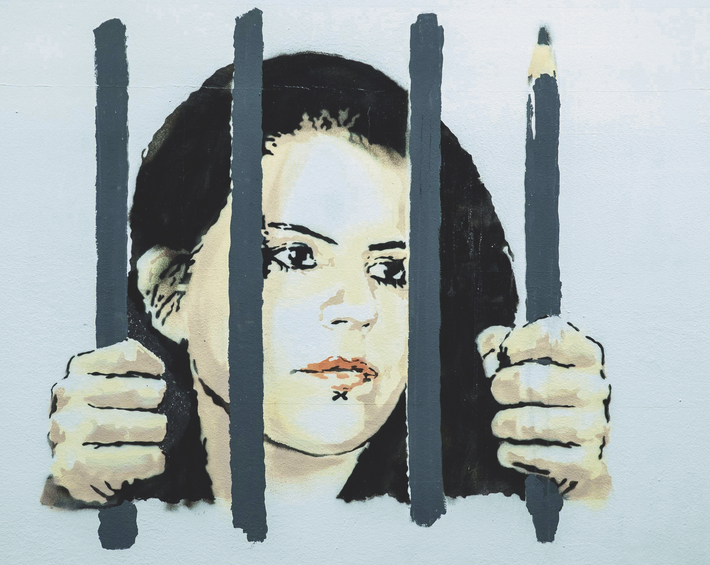 Look at this mural and watch the videoWho do you think this woman might be?Can you imagine or guess why she is behind bars?What is Banksy’s message? TranslateDans cette œuvre, nous voyons des barreaux de prison représentant symboliquement le décompte des 273 jours que Zehra Dogan doit purger en prison à cause d’une peinture! Cette œuvre de Banksy représente le visage de Zehra derrière les barreaux, la dernière barre représentant un crayon, l'arme utilisée par la journaliste et peintre pour dénoncer la tragédie qui s'est produite dans son propre pays.Dans cette fresque, Banksy dénonce l'injustice et le caractère tragique de la détention de Zehra Dogan et prône la liberté d'expression.CONCLUSION:As the world moves to cities, so does art. And just as art can inspire political action and resistance, so can the walls of the town become (des toiles) c_ _ _ _ _ _ _  for important street art messages. Street art is perfect for spreading messages about politics, climate change, inequalities to a large audience.There's art for (l’aspect esthétique) a_ _ _ _ _ _ _ _, and there's art with a (signification) m_ _ _ _ _ _. REORDER THE FOLLOWING WORDSjust ugly / while / other graffiti drawings / Some street art murals / pressing global issues / are / discuss / and indecent doodles / , / and provocative images / to remember / and social issues / Street art often uses / about global warming / in ways that are easy / simple slogans / and easily understandable / to cover essential and inspiring ideas / to take action / that they may have forgotten / can inspire people / Such a technique / important issues /or at least remind them of /